BohrNom: Niels Bohr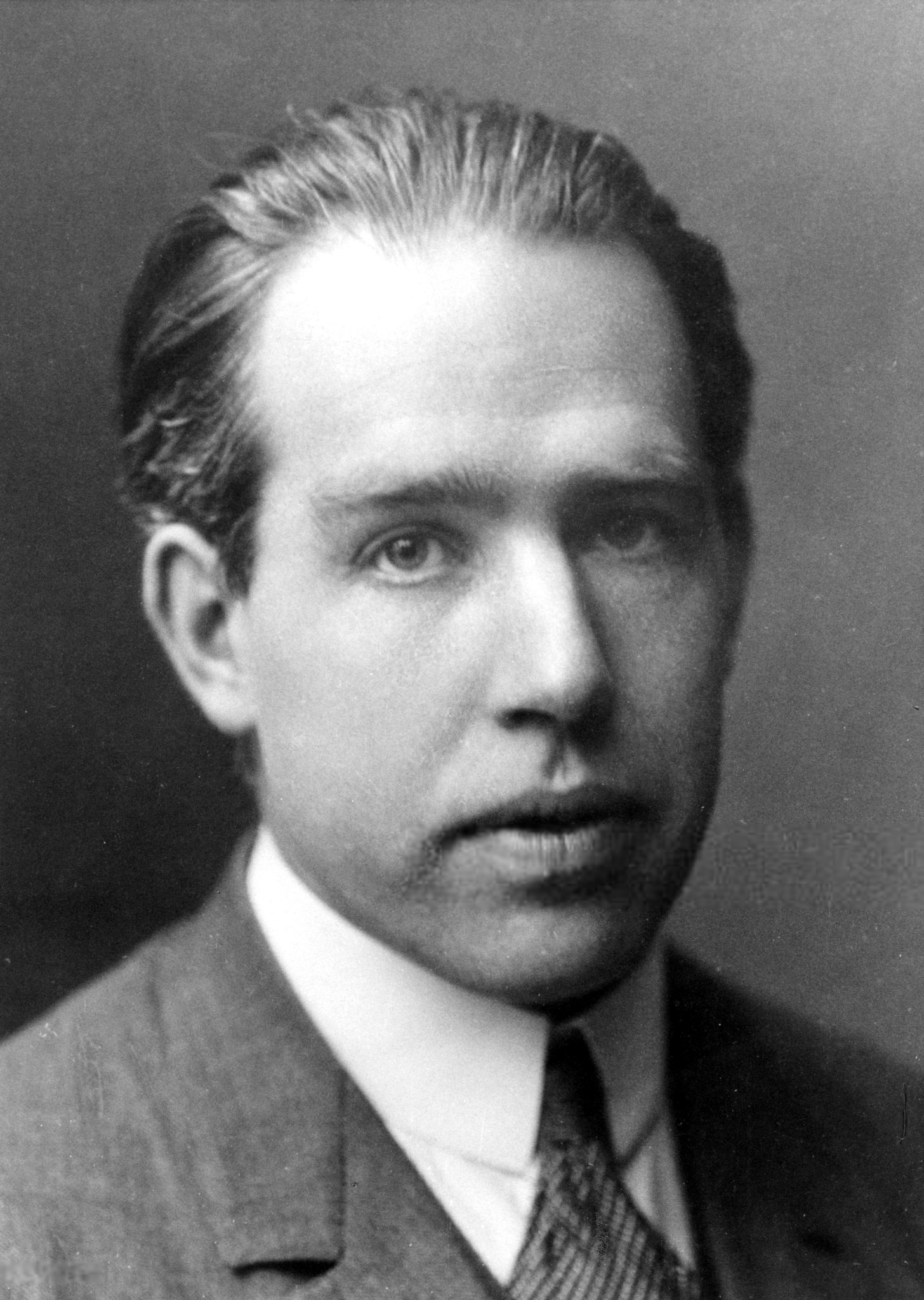 Nationalité: Denmark 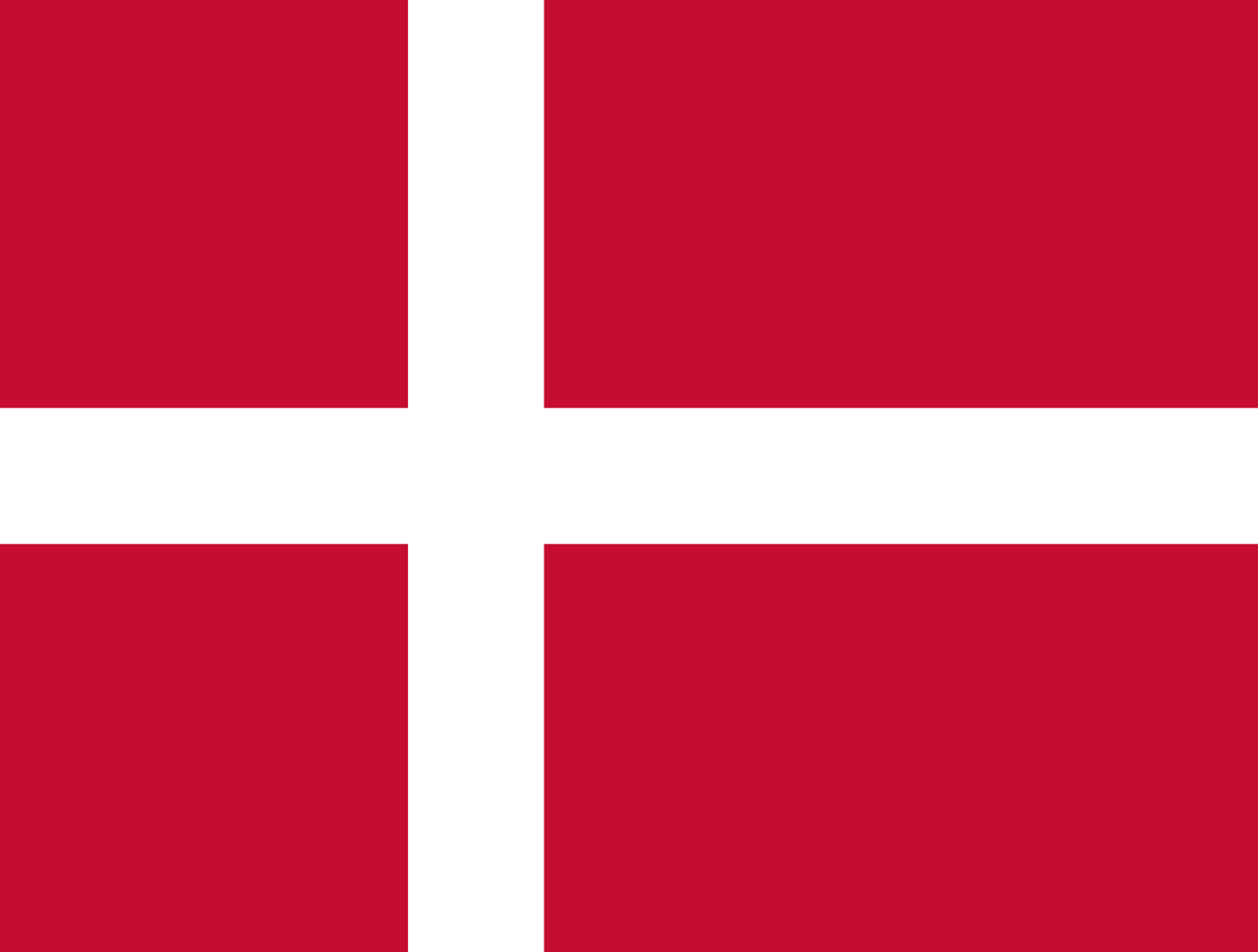 Vie: 1885 a 1962Découverte: Les électrons circulent sur des orbitales d'énergie, lorsqu'ils se déplacent, ils émettent de l'énergie